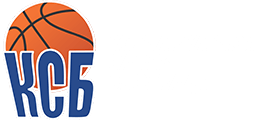 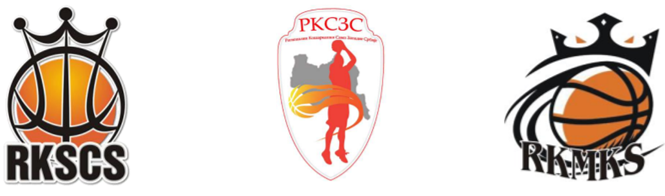 ТРОМЕЧ РЕГИОНАРКСЦС, РКСЗС, РКСРКИМ - КСБ09.04.2023., КРАГУЈЕВАЦ, СПОРТСКА ХАЛА “Гордана Гоца Богојевић”Тромеч региона РКСЦС, РКСЗС, РКСРКИМ - КСБ ће се одржати уНЕДЕЉУ, 09.04.2023., У КРАГУЈЕВЦУ, СПОРТСКА ХАЛА “Гордана Гоца Богојевић”по следећој сатници:Играчице са региона Београд треба да буду у недељу 09.04.2023. у 08:30 часова испред Спортског центра Шумице, Устаничка 125а.           Молe се клубови да до среде, 05.04.2023., потврде долазак позваних играчица на мејл skkzvezdara@gmail.com.Списак позваних играчица по годиштима се налази у прилогу. Моле се клубови и тренери да обезбеде присуство играчица које се налазе на списковима у прилогу ове информације.Играчице су обавезне да понесу своју спортску опрему.Упозоравамо клубове да су одговорни да своје активности прилагоде динамици одржавања контролних тренинга и утакмица, што значи да све утакмице и остале клупске обавезе организују у одговарајућим терминима.ПРИСУСТВО РОДИТЕЉА ЈЕ СТРОГО ЗАБРАЊЕНО!!!ПРИСУСТВО УТАКМИЦАМА ЈЕ ДОЗВОЉЕНО ТРЕНЕРИМА РЕПРЕЗЕНТАТИВНИХ СЕЛЕКЦИЈА И ТРЕНЕРИМА КОЈИ СУ УЧЕСТВОВАЛИ НА РЕГИОНАЛНИМ ТРЕНИНЗИМА. ОСТАЛИМ ЛИЦИМА ЈЕ ПРИСУСТВО ЗАБРАЊЕНО.Спортски поздрав!Координатор гегиона Београд				          Драгана Контић					Телефон: 063/ 387-071 									  skkzvezdara@gmail.comGODIŠTE:   2008.Treneri:  Milan Milanović i Nemanja VasiljevićGODIŠTE:   2009.Treneri: Bojan Ivanović i Tijana VeljovićGODIŠTE:   2010.Trener: Srđan TomićСатница Активност  11.00 – 13.00Утакмица 2010.: РКЦИС,РКСЗС,РКСРКИМ - КСБ13.00 – 15.00Утакмица 2009.: РКЦИС,РКСЗС,РКСРКИМ - КСБ15.00 – 17.00Утакмица 2008.: РКЦИС,РКСЗС,РКСРКИМ - КСБr.b.prezime i imeklub1Stefanović NađaRadivoj Korać2Šaranović TeodoraArt basket3Mitić UnaCrvena zvezda4Novaković KristinaCrvena zvezda5Kontić IrinaCrvena zvezda6Cvetković PetraCrvena zvezda7Marić LanaFlash8Srezoski JanaGirl Borac Basket	9Antonijević MilicaVizura10Šarenac LanaRadivoj Korać11Ristić KatarinaRas12Vidović NatašaRasr.b.prezime i imeklub1Kožul KalinaMondo Basket2Čukić TinaMondo Basket3Čukić ElenaMondo Basket4Jurić Ana SlavaMondo Basket5Knežević LunaPobednik6Damnjanović MilaVrčin7Avramović MiaCerak8Petković AnjaCrvena zvezda9Zlatić AnđelaCrvena zvezda10Đorđić ElenaCrvena zvezda11Tanović SaraVizura12Janković MarijaVizurar.b.prezime i imeklub1Tepić JovanaMondo Basket2Bodrožić Nina Mondo Basket3Jurić Iva Pavla Mondo Basket4Nestorović TinaVizura5Mijatović SofijaVizura6Stojić LanaVizura7Krstić MilicaVizura8Mijatović NinaDiv Basket9Mačvanski JanaDiv Basket10Bojanić VanjaCerak11Medić AndreaRadivoj Korać12Pavlović PetraRadivoj Korać